1. FESTIVAL NORDIJSKOG HODANJA I PJEŠAČENJA  Nordic_Walking_SPLITFEST_2023ORGANIZATOR: Klub Nordijskog Hodanja SPLIT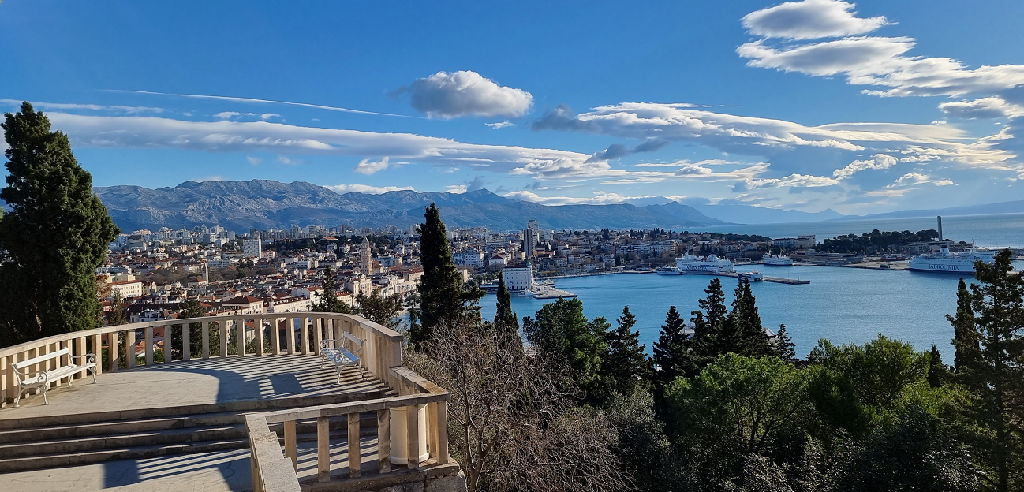   	 Mjesto događanja: Marjanska VidilicaSPLIT 18.3.2023.Kategorije sudionika: predškolska dob, školska dob, mladi, srednja dob, umirovljenici, te osobe s invaliditetom.Sudionici: Grad Split, TZ Grada Splita, Splitsko-dalmatinska Županija, Hrvatski savez nordijskog hodanja, Park Šuma Marjan, Nastavni zavod za javno zdravstvo Splitsko-dalmatinske županije, Sveučilišni odjel zdravstvenih studija u Splitu, Kineziološki fakultet Split, Udruge i Klubovi nordijskog hodanja u RH, Udruge i Klubovi osoba i djece s invaliditetom, Sportski klubovi, Udruge umirovljenika, te sve ostale Udruge, Klubovi i građani koji žele podržati održavanje festivala, Mediji i dr.Discipline: hodanje, nordijsko hodanje i pješačenjeSATNICASubota, 18.3.2023.  9:00 - 10:00 Okupljanje sudionika, preuzimanje start paketa  9:15 - Mjerenje krvnog tlaka i šećera u krvi prije pješačenja10:00 - Otvaranje Festivala, Pozdravni govor organizatora i predstavnika HSNH, Voditelja Nastavnog Zavoda za Javno Zdravstvo Splitsko-dalmatinske županije, Predstavnika TZ Grada Splita, te Predstavnika Ureda Gradonačelnika Grada Splita10:15 - Najava klubova sudionika, Najava pješačkih ruta, Zajedničko zagrijavanje10:20 - Zajedničko fotografiranje10:25 - Podjela u grupe RUTA 5 - RUTA 7 - RUTA 910:30 - Start12:00 - Mjerenje krvnog tlaka i šećera u krvi poslije pješačenjaZavršetak festivala uz DJ-a i točeno pivo13:00 - 16:00  RUČAK17:00 - Povijesni đir Dioklecijanovom palačom, uz Turističkog vodičaPJEŠAČKE RUTERuta 5Crkva sv. Nikole - Sedlo - Crkva Gospe od Betlema - Crkva sv. Jerolima - Crkva sv. NikoleLagana staza, 5km, 1h hodaRuta 7Crkva sv. Nikole - Sedlo - Crkva Gospe od Betlema - Crkva sv. Jerolima - Sedlo - Vrh Telegrin - Zoo - Crkva sv. NikoleSrednje zahtjevna staza, 7km, 2h hodaRuta 9Crkva sv. Nikole - Sedlo - Vrh Telegrin - Sedlo - Crkva Gospe od Betlema - Crkva sv. Jerolima - Crkva sv. NikoleZahtjevna staza, 9km, 3h hodaInformacije i prijave: festival-nordijskog-hodanja-split - Kotizacija odrasli: 8 Eura - Kotizacija djeca: 5 Eura - Informacije o sportskom programu: 098 940 87 37  Ana Rogulj - Prijave sudionika: NordicWalkingSPLIT@gmail.com - Plaćanje kotizacije za prijave izvršene do 01.03.2023. iznose 8eura, od 02.03.2023. Plačanje kotizacije iznosi 10 Eura. - Podatke za uplatu dobijete po izvršenoj prijaviInformacije o smještaju: 1. HOTEL PAX, Hotel s tri zvjezdiceAdresa: Put Iza Nove Bolnice 10cKontakt: 021 270 887, Ana BratićMail: info@hotelpaxsplit.comwww.hotelpaxsplit.comClassic Double / Twin Room (2 osobe) – 55.00 EUR po sobi i danu, usluga noćenje s doručkomClassic Double / Twin Room (1 osoba) – 44.00 EUR po sobi i danu, usluga noćenje s doručkomBoravišna pristojba 1.33 EUR po osobi i danu nije uključena u navedene cijeneNadoplata za večeru - 20.00 EUR po osobi i danu, odnosi se na menu od 3 slijeda2. HOTEL CORNER, Hotel s četiri zvjezdiceAdresa: Mažuranićevo šetalište 1Kontakt: 099 426 2470, Marija HajdukovićMail: reception@hotelcorner.euwww.hotelcorner.eu JEDNOKREVETNA SOBA   70,00 EUR + TAXDVOKREVETNA SOBA       90,00 EUR + TAXCijena uključuje noćenje s doručkom i parkingom, cijena vrijedi u periodu od 16.03.-20.03.2023.Molim da se gosti pozovu na kod CORNOR23 pri rezerviranju smještaja. 3. HOTEL Slavija, Hotel s tri zvjezdiceAdresa: Andrije Buvine 2Kontakt: 021 323 840, Nada KevoMail: info@hotelslavija.hr www.hotelslavija.hrU nastavku je link web stranice na kojem su vidljive cijene, te na navedene cijene za festival imamo odobrenih 15 % popusta. U cijeni je uračunato noćenje s doručkom. https://booking.hotelslavija.hr/booking/book-rooms-hotelslavija-en-EnglisDodatak za jedan pansionski obrok, koji uključuje tri slijeda, a ne uključuje piće, je 20 eura po osobi/po obroku.4. HOTEL Jadran, Hotel s tri zvjezdiceAdresa: Sustipanski put 23Kontakt: 021 398 622Mail: reception@hoteljadran.euHotel Jadran nudi slijedeći cijenik za noćenje s doručkom:single room: 60 €double/twin room: 70 €
triple room: 90 €5. HOSTEL Dujam, Hotel s tri zvjezdiceAdresa: Velebitska ulica 27Kontakt: 021 538 025Mail: uprava@hosteldujam.comwww.hosteldujam.comHostel ANoćenje / 33,00 EUR + Boravišna pristojba Hostel BNoćenje / 23,00 EUR + Boravišna pristojbaHod zajedno usrećuje ljude! HODAJMO ZAJEDNO!